Učivo pro 1. ročník od úterý 14.4. do středy 15.4.2020Dobrý den děti! Zdravím vás po Velikonocích a posílám další úkoly. Úterý ČJ –  Slabikář – dnes si zopakujte čtení - přečtěte si celý sloupec na straně 65 pozor modré patro má těžká slovíčka. – žemle, židle, nůžky, tužkyZkontrolujte, zda máte všude správně obloučky.Strana 66 – přečtěte si úkol s pusinkou a na dokreslete mašle na pomlázky Radkovi, Tomášovi a tátovi. Až si přečtete budete vědět, jako barvu mají mašle.Písanka v úterý – str.30 malé ž 4 řádkyPřepiš slova – opakování.želva........................            Jana...........................     duben......................            Čenda..........................                    beran...........................       Bára…………………………boty  ………………………           Žaneta……………………..……………………………………………………………………………………………….Matematika  – podívej se na stránku 21 a řekni o kolik více nebo méně je  panenek než panáčku atd.. A zapište podle mého vzoru, doplňte znaménko více, méně a rovná se:Panenek je 10           panáčků je 15                    10       15             15        10Kachniček   …..        slepiček je …….Barevných míčků je…….   jednobarevných míčků je ……….Lokomotiv je ……..            autíček je ………Dále pokračuj na str.22 cv.1.2   Kdo chce - Počítáme zpaměti sloupec 58 .     Prvouka  str.37Středa ČJ –  Slabikář –  strana 66 čtení tulipán 7, obloučkuj slabiky a čti 5x- úkol puzzle – slož slova a vybarvi slova stejnou barvou JARO, SLUNCE…Písanka ve středu – dopiš malé ž str. 30Slož názvy zvířat z daných slabik, vymysli ke slabice slabiku, aby vzniklo slovo např. lama, sele… a napiš. Pozor je tam chyták ( je….. , je…..)la  ............	koč.............         je..........se.............		   žá.............		 žel............te............	           je...........              so............be..............		   zmi.............         myš............Matematika – strana 22/cv.3,4 Úkol od paní učitelky Lenky VeseléVv - souvisí s prvoukou - nakresli libovolného ptáka, můžeš i podle učebnice prvouky, nezapomeň na pozadí (podle toho, kde pták žije - v lese, na farmě...) Pracujte v klidu, co nestihnete máte na web. stránkách školy v ZŠ  archiv úkoly 1.,2. ročník (dole) – dala jsem tam všechny soubory s úkolyV televizi můžete sledovat pořad UČÍ TELKA – pro doplnění. Nebo stáhnout multimediální Slabikář Nová škola, dle pokynů na našich web. stránkách. Je tam spousta zajímavého a zábavného např. čtený text, usnadní to práci dětem i rodičům. Dále doporučuji interaktivní programy DIDAKTA, odkazy jsem vám již zaslala, výborné k pocvičení.Děkuji vám za spolupráci.Paní učitelka Lenka vám  posílá příběh ……Velikonoce jsou příběh semínka"Děti, projdeme si letos křížovou cestu," řekla před Velikonocemi babička. "A budeme si na ní povídat o semínku.""Proč o semínku?" ptá se Kuba."Protože Velikonoce jsou, Kubo, příběh semínka.""Šemínka?" ptá se malá Karlička."Ano, Karličko. Ježíš zemřel stejně jako semínko."Děti s babičkou procházejí křížovou cestu na kopci nad vesnicí."Babi, proč ho odsoudili? A proč si ten Ježíš bere ten kříž? Proč neudělá nějakej ten svůj zázrak a neuteče?" ptá se Kuba rozčileně."Protože on se rozhodl poslušně umřít, aby lidem ukázal, že správný život se žije tak, že člověk nehledí na sebe, není sobecký, ale dělá věci pro dobro, pro Boha," odpovídá babička."Plo Boha," opakuje Karlička."Ano, Karličko. A tak je to i se semínkem. Semínko taky musíme zahrabat do země. V hlíně semínko poslušně nabobtná a puk! Pukne. Tím vlastně zemře. Jenomže to není konec! Pak z něj vyroste klíček a kořínek. A pak roste a roste dál, až je z něj rostlinka, která je užitečná. Když semínko do země nedáme, tak sice nepukne, ale žádná rostlinka nevyroste.""Lostlinka je ušitešná," zapamatovala si Karlička."Ale babi, žít správně přece znamená, že člověk nedělá špatný věci a pomáhá druhejm, ne?""No, pomáhat ostatním je moc hezké, Kubo, ale Bůh k lidem mluví o hlubší věci, o srdci. Bůh chce, aby lidi měli v srdci jeho lásku a poslouchali ho. Jenomže my lidé jsme sobečtí a máme v srdci hlavně sebe, svoje touhy a řídíme se podle toho, co je nejvýhodnější pro nás. Kdyby šlo Ježíšovi o něj samotného, nenechal by se umučit na kříži. Ale tady vidíte, co všechno vytrpěl, aby ukázal svou lásku k lidem." Babička se dívá na obraz Ježíše, jak visí na kříži."Proč ho ale takhle zabili?" otřásl se Kuba."Protože jim vadilo, že jim Ježíš řekl, že nemají v srdci Boha, ale sebe a svoje sobectví. A oni si přitom mysleli, že žijí správně. To si mysleli tak moc, že Ježíšova slova pokládali za špatná a zdálo se jim správné se Ježíše zbavit," odpovídá babička."Takže kdo chce poslouchat Boha, tak musí umřít?" zeptal se Kuba a nebylo mu příjemně."Ne, že by musel umřít, jak to vidíte tady na obrazech," říká babička, "platí to zase o srdci. Musí umřít to sobectví, co má člověk v srdci. Pak je v srdíčku místo pro Boha, člověk ho může radostně poslouchat, může přemýšlet o tom, jak dělat věci správně, jak být Bohu i lidem užitečný. Jako to semínko, které je ochotné v hlíně puknout a poslušně růst." povídá babička a usmívá se."Pošušně úšt," opakuje Karlička."Ale Ježíš skončil přece špatně, ne?" zapochybuje Kuba."Ne ne, on v tom hrobě nezůstal! Podívej, tady jsme u prázdného hrobu. Každý, kdo bude Boha poslouchat a chtít být jako semínko, bude nejen užitečný, ale s Bohem i šťastný!" říká šťastně babička.Kubovi letí hlavou myšlenky a babičce je jasné, že rozhovor bude později pokračovat."Tak pojďte, půjdeme na oběd a pak si zasadíme nějakou rostlinku," říká babička."Šašadíme oštlinku," opakuje Karlička.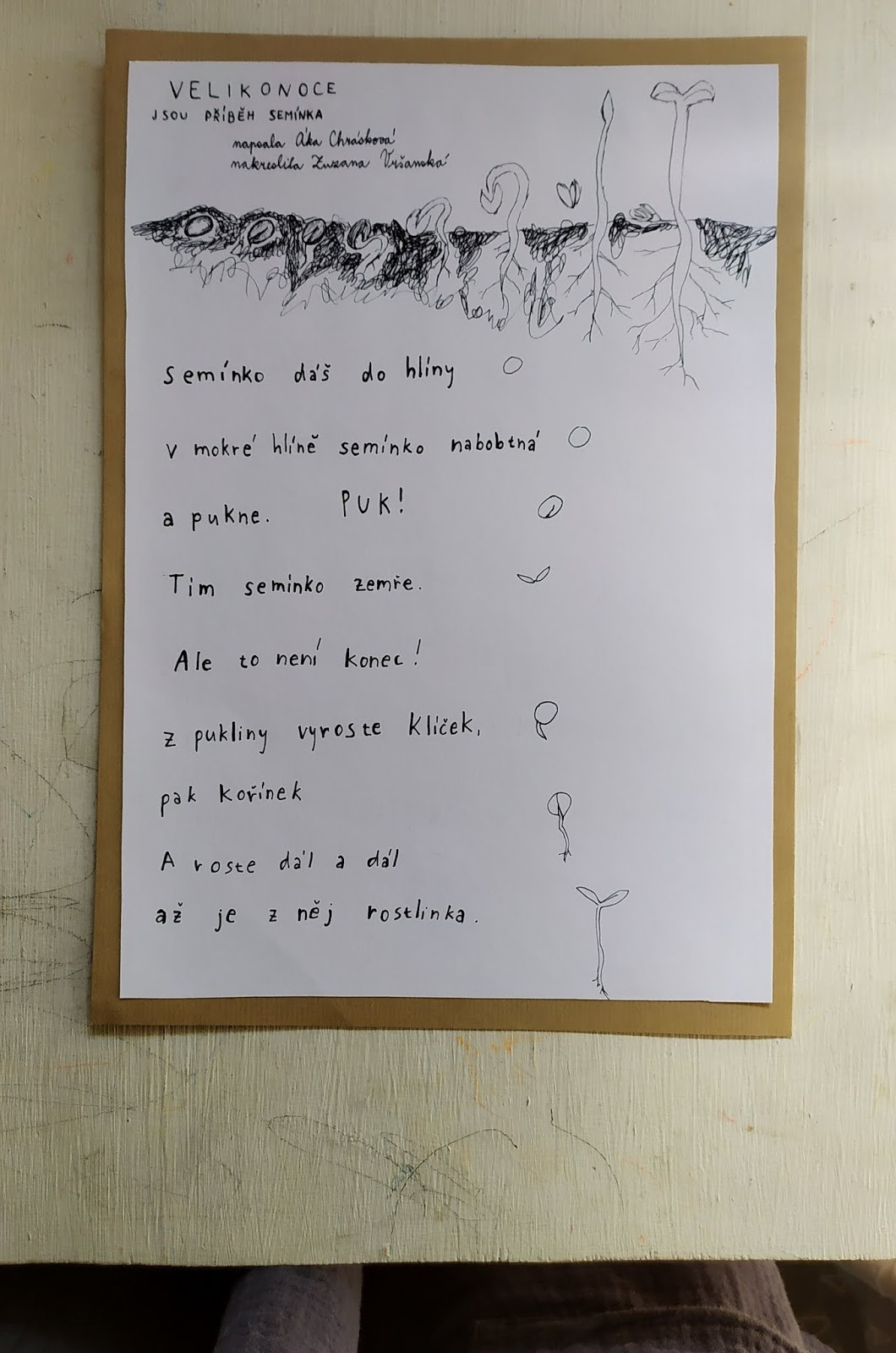 